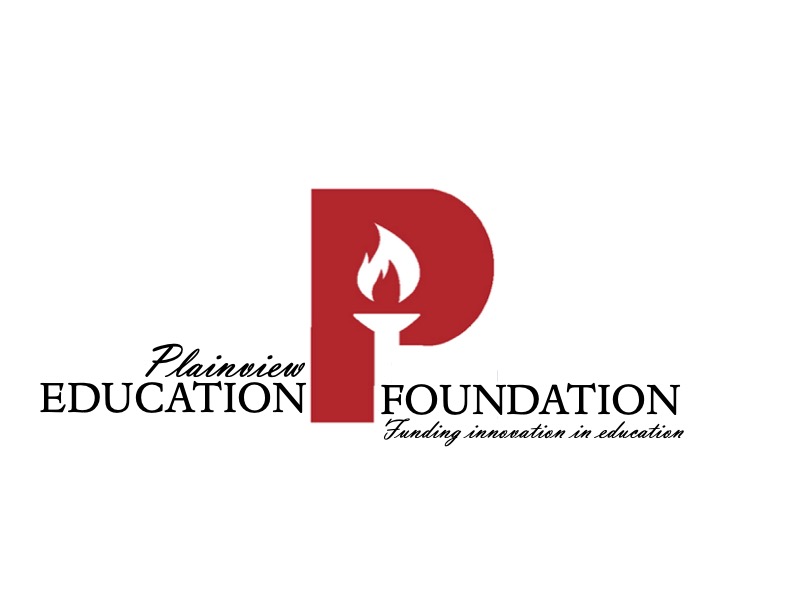 Scholarship Application TimelineDue Date							April 30, 2023Notification of Winners	Plainview Education Foundation will notify recipients early MayPayment Sent to College with enrollment verification	July 2023Payment Sent to Student with enrollment verification	July 2023